	REQUEST FOR MODIFICATION(S)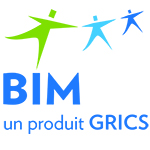 	Evaluation SpecificationsPlease thoroughly complete all sections to facilitate the processing of your request. This form can be used for any generation of programs. In addition, we invite you to send us any pertinent documents (Appendix, annotated Evaluation Form etc.) that may provide more information.For new programs, BIM commits to respect the minimum weighting suggested by the MEES Cadre ministériel pour l’évaluation des apprentissages (Evaluation Framework) of 70 points, as well as the new evaluation guidelines. Thus, your request must only be for the established 30 points at the Specification Elaboration sessions.Please note that the Elements of the Competency and the Performance Criteria must be worded as found in the Program of Study.All modifications to the specifications will first be validated by the BIM team and may be consulted further with the school boards.We would like to thank the Commission scolaire de la Seigneurie-des-Mille-Îles for sharing their form and thus, facilitating our procedure requests to modify program evaluation specifications.INFORMATIONINFORMATIONINFORMATIONINFORMATIONName of the Contact Person:Name of the Contact Person:Name of School Board or Professional Centre:Name of School Board or Professional Centre:Telephone # of the Contact Person:Telephone # of the Contact Person:Email of the Contact Person:Email of the Contact Person:Name of the Program of Study in question:Name of the Program of Study in question:Competency # in question:Competency # in question:Name & numeric code of Competency in question:Name & numeric code of Competency in question:Evaluation Criteria in question:Evaluation Criteria in question:Does your request concern the Pass/Fail condition?Does your request concern the Pass/Fail condition?Does your request concern the Pass/Fail condition?Yes      No  CONSIDERATION OF MODIFICATION(S)CONSIDERATION OF MODIFICATION(S)CONSIDERATION OF MODIFICATION(S)CONSIDERATION OF MODIFICATION(S)Can the task or sequence of the exam be modified, rather than the specifications?Can the task or sequence of the exam be modified, rather than the specifications?Can the task or sequence of the exam be modified, rather than the specifications?Yes      No  Can requirements, tolerances or additional observations be added to compensate for the shortcomings found in the specifications?Note:	In that case, ensure that the requirements and tolerances are an acceptable threshold for entry-level industry standards.Can requirements, tolerances or additional observations be added to compensate for the shortcomings found in the specifications?Note:	In that case, ensure that the requirements and tolerances are an acceptable threshold for entry-level industry standards.Can requirements, tolerances or additional observations be added to compensate for the shortcomings found in the specifications?Note:	In that case, ensure that the requirements and tolerances are an acceptable threshold for entry-level industry standards.Yes      No  JUSTIFICATION FOR MODIFICATION(S)JUSTIFICATION FOR MODIFICATION(S)JUSTIFICATION FOR MODIFICATION(S)JUSTIFICATION FOR MODIFICATION(S)Indicate the particulars not respected:Indicate the particulars not respected:Indicate the particulars not respected:Indicate the particulars not respected:ValiditySpecifications attest to a candidate's competence (a competent person is recognized as such and an incompetent person is led to failure).Specifications attest to a candidate's competence (a competent person is recognized as such and an incompetent person is led to failure).Yes      No  ReliabilityThe specifications respect the context in which the Program of Study is carried out and the current conditions of practice for entry-level industry standards.The specifications respect the context in which the Program of Study is carried out and the current conditions of practice for entry-level industry standards.Yes      No  FeasibilitySpecifications can be evaluated in the school context (reproducible conditions, availability of human and material resources).Specifications can be evaluated in the school context (reproducible conditions, availability of human and material resources).Yes      No  Description of the issue:Description of the issue:Description of the issue:Description of the issue:PROPOSED SOLUTION(S) AND RATIONALEPROPOSED SOLUTION(S) AND RATIONALEPROPOSED SOLUTION(S) AND RATIONALEPROPOSED SOLUTION(S) AND RATIONALE